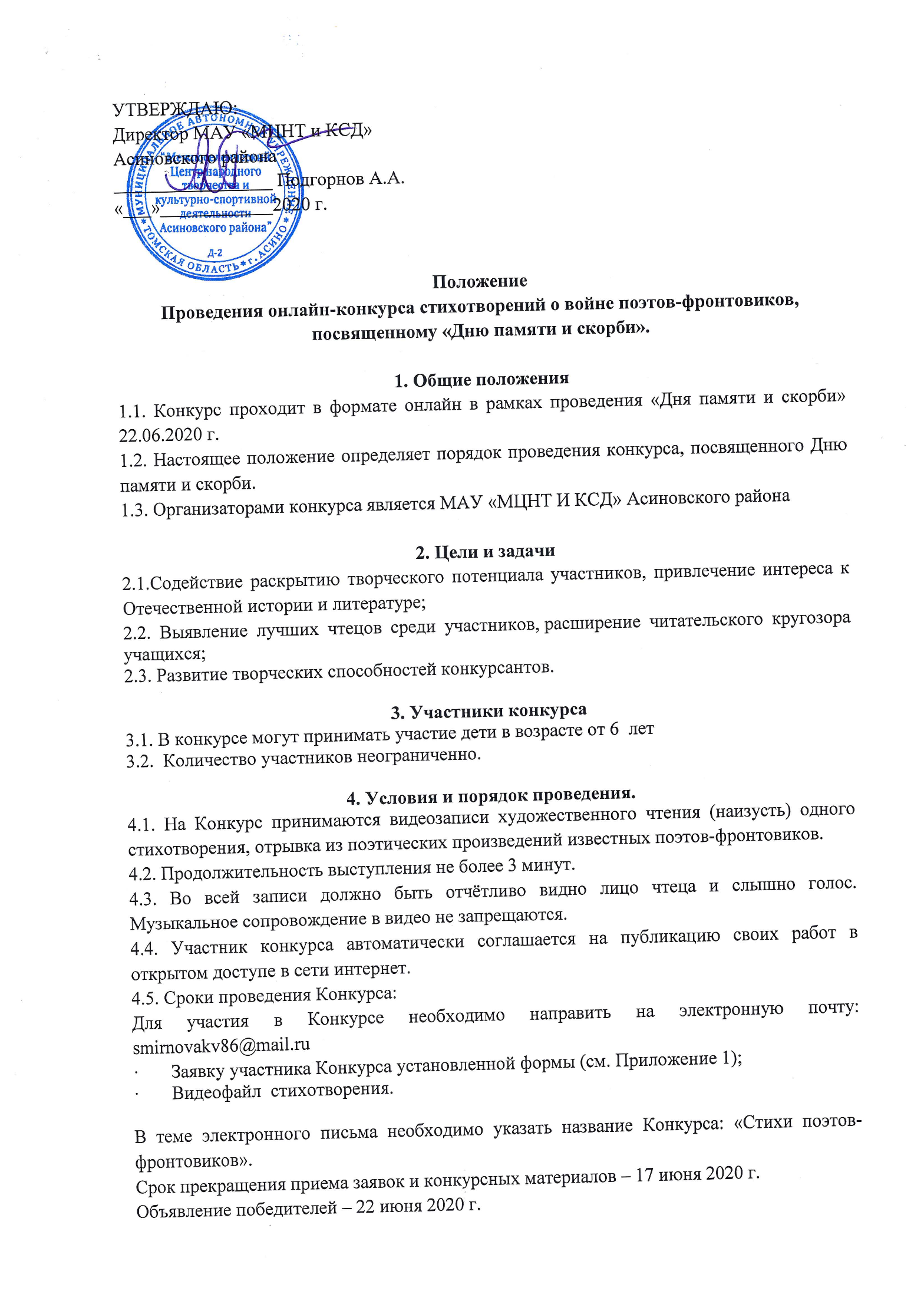 4.6. По итогам Конкурса определяются победители занявшие I, II, III места. Конкурсанты, не вошедшие в число победителей, получают сертификаты участников. 4.7. Все дипломы и сертификаты в электронном виде будут направлены на почту, указанную в заявке.5. Система оценки выступления5.1. Выступления участников оценивает жюри, вынося экспертную оценку чтения в соответствии с критериями Конкурса.5.2. Основные оценочные критерии:– качество исполнения, произношения;– правильная постановка логического ударения;– соблюдение пауз;– правильный выбор темпа чтения;– соблюдение нужной интонации;– безошибочное чтение;– умение выразить своё восприятие стихотворения;– оригинальность исполнения;– умение управлять своим голосом и воображением слушателей;– глубокое понимание смысловой нагрузки стихотворного произведения;– артистизм.6. Жюри конкурса6.1. Жюри конкурса формируется оргкомитетом. 6.2. Жюри Конкурса вправе присуждать дополнительные номинации.6.3. Решение жюри является окончательным и пересмотру не подлежит. Сводная таблица оценок членов жюри не разглашается, рейтинг участников не публикуется.7. Время и место проведения7.1. Конкурс проводится 22.06.2020 г. в формате онлайн в официальных сетях МАУ «МЦНТ и КСД» Асиновского районаЗаявки принимаются на электронную почту e-mail: smirnovakv86@mail.ru Контактный телефон 8-952-898-68-92 ЗАЯВКАНа участие в конкурсе стихотворений поэтов-фронтовиковНазвание организации____________________________________________Прошу принять заявку для участия в конкурсе.ФИ возраст исполнителя(полностью)_________________________________________Название произведения _____________________________________________________Автор произведения(полностью)_____________________________________________Контактный телефон______________________________________________________Дата___________   Подпись________________